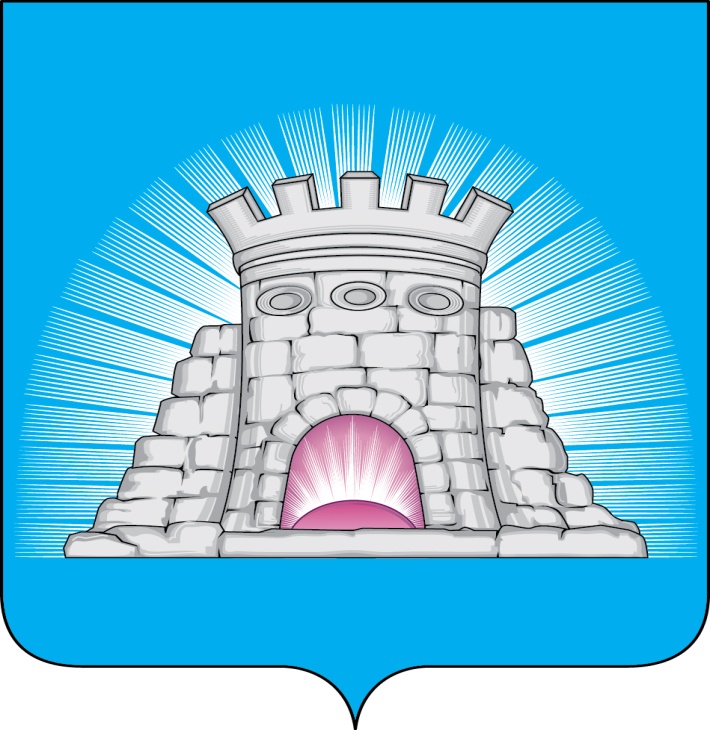                           П О С Т А Н О В Л Е Н И Е24.01.2023  №  64/1г. ЗарайскО внесении изменений в Устав Муниципального бюджетного общеобразовательного учреждения «Начальная школа – детский сад № 14»        В соответствии с Федеральным законом от 29.12.2012 № 273-ФЗ «Об образовании в Российской Федерации», Федеральным законом от 12.01.1996                  № 7-ФЗ «О некоммерческих организациях»                                                 П О С Т А Н О В Л Я Ю:1.Утвердить изменения в Устав Муниципального бюджетного общеобразовательного учреждения «Начальная школа – детский сад № 14» (далее – МБОУ «Начальная школа – детский сад № 14») (прилагаются).2. Директору Муниципального бюджетного общеобразовательного учреждения «Начальная школа – детский сад № 14» Бочковой Н.В. осуществить необходимые действия, связанные с государственной регистрацией изменений в Устав Муниципального бюджетного общеобразовательного учреждения «Начальная школа – детский сад № 14» в установленном действующим законодательством Российской Федерации порядке.3. Настоящее постановление разместить на официальном сайте администрации городского округа Зарайск Московской области в  информационно-телекоммуникационной сети «Интернет».Глава городского округа В.А. ПетрущенкоВерноНачальник службы делопроизводства 		    Л.Б. Ивлева24.01.2023													010592Разослано: в дело, службе делопроизводства, Гулькиной Р.Д.,УО – 4, прокуратуру. Ю.С. Каширкина8 496 66 2-40-23 										Приложение  										к постановлению главы 										городского округа Зарайск 										от 24.01.2023 №  64/1Изменения в Устав Муниципального бюджетного общеобразовательного учреждения «Начальная школа – детский сад № 14»1) пункт 1.1. раздела 1 «Общие положения» дополнить абзацем следующего   содержания:		«Муниципальное бюджетное общеобразовательное учреждение «Начальная школа – детский сад № 14» является правопреемником по всем правам и обязательствам Муниципального автономного дошкольного образовательного учреждения «Детский сад комбинированного вида № 13 «Солнышко».2) пункт 1.3. раздела 1 «Общие положения» изложить в следующей редакции:«1.3. Место нахождения учреждения:юридический адрес:140601, Московская область, город Зарайск, микрорайон 1-й, дом 39.фактический адрес: - 140601, Московская область, город Зарайск, микрорайон 1-й, дом 39;                                                                                - 140601, Московская область, город Зарайск, микрорайон 1-й, дом 38». 3) пункт 1.18. раздела 1 «Общие положения» изложить в следующей редакции:«1.18. В Учреждении реализуются основные общеобразовательные программы- образовательные программы дошкольного образования, адаптированные образовательные программы дошкольного образования, образовательные программы начального общего образования, дополнительные общеобразовательные программы при наличии соответствующих лицензий».4) пункт 2.4. раздела 2 «Цели. Задачи. Предмет и виды деятельности» дополнить подпунктом 12 следующего содержания:«12) реализация адаптированных образовательных программ».5) пункт 3.2. раздела 3 «Организация деятельности образовательного учреждения. Образовательный процесс» изложить в следующей редакции:«3.2. Учреждение в своей уставной деятельности реализует следующие программы: 1). Основная общеобразовательная программа – образовательная программа дошкольного образования в группах общеразвивающей направленности.2) Основная общеобразовательная программа – образовательная программа начального общего образования. 3) Дополнительные общеобразовательные программы – дополнительные общеразвивающие программы.4)  Адаптированная образовательная программа дошкольного образования в группах компенсирующей направленности для детей с фонетико-фонематическим нарушением речи».6) пункт 3.15. раздела 3 «Организация деятельности образовательного учреждения. Образовательный процесс» изложить в следующей редакции:«3.15. Образовательная деятельность по образовательным программам дошкольного образования в образовательной организации осуществляется в группах общеразвивающей направленности; в группах компенсирующей направленности осуществляется реализация адаптированных образовательных программ дошкольного образования для детей с ограниченными возможностями здоровья с учетом особенностей их психофизического развития, индивидуальных возможностей».